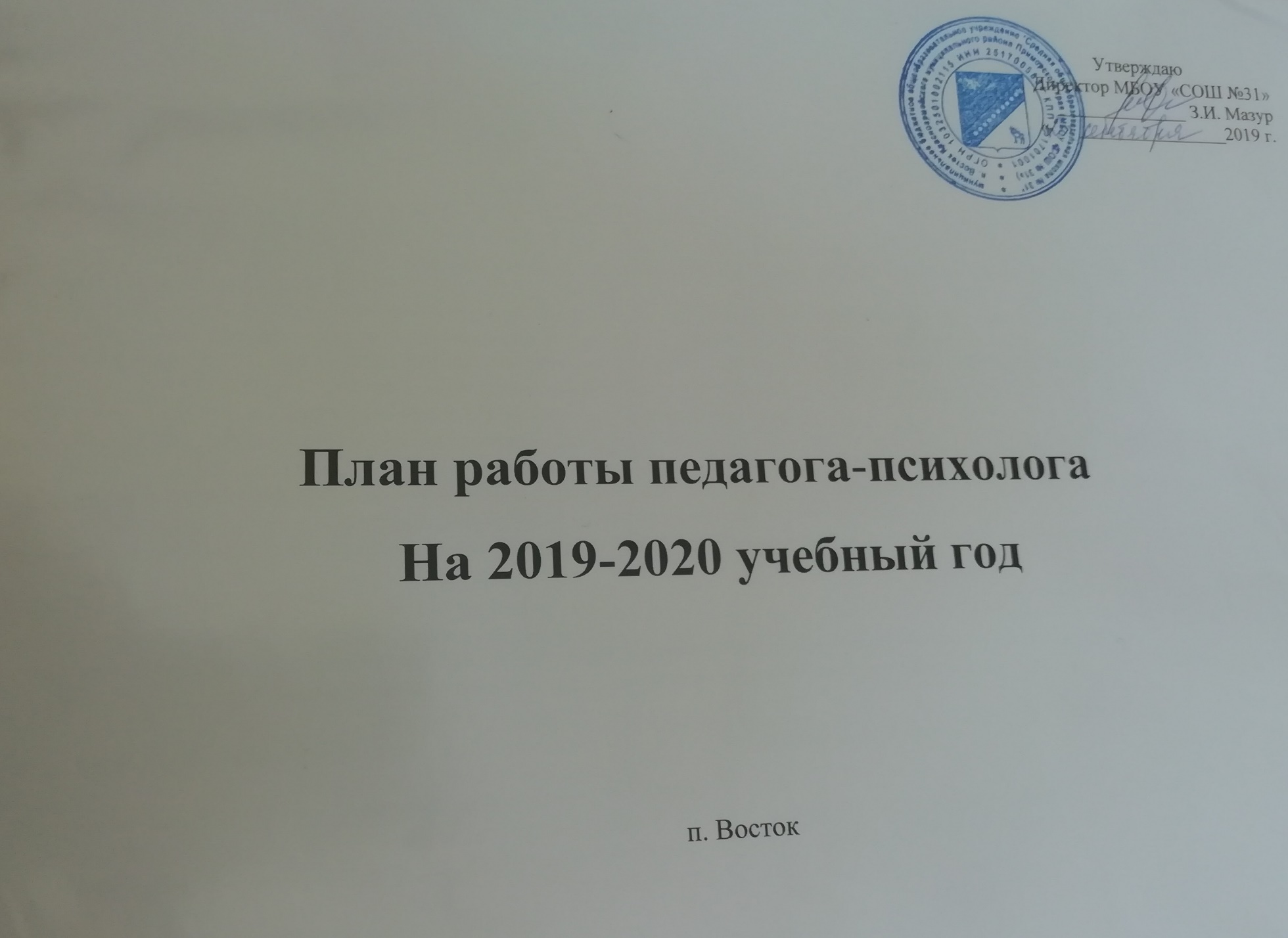 Основная цель деятельности педагога-психолога: в рамках социально-педагогической и психологической службы (СППС)- формирование психологической компетентности участников образовательного процесса (обучающихся, учителей, администрации школы и родителей), осуществление психолого-педагогического сопровождения развития обучающихся на каждом возрастном этапе.Приоритетные направления работы:Социально-психологическое сопровождение всех учащихся и учащихся «группы риска»;Психолого-педагогическое сопровождение образовательного процесса в условиях введения ФГОС НОО.Задачи:- содействовать созданию социально-психолого-педагогических условий для успешной адаптации обучающихся первого и пятого классов;- обеспечить психолого-педагогическое сопровождение развития детей при переходе на ФГОС ООО;- осуществлять психолого-педагогическое сопровождение детей, имеющих трудности в психическом развитии, в освоении ООП, ФГОС ОВЗ, ФГОС ОУО используя разнообразные формы психопрофилактической и коррекционно-развивающей работы;-способствовать созданию психолого-педагогических условий для успешного развития детей, опираясь на индивидуальные особенности, реальные личностные достижения каждого ребенка и зону его ближайшего развития;- повышать психологическую компетентность педагогов и родителей учащихся;-содействовать коллективу образовательного учреждения в создании психологически безопасной образовательной среды.- психолого-педагогическое сопровождение учащихся в образовательно-воспитательном процессе школы;- сохранение психологического здоровья детей как основа для полноценного психического и психологического развития ребенка на всех этапах образования;- психолого-педагогическое сопровождение процесса развития и воспитания детей в образовательном пространстве школы;-создание благоприятных условий для оптимального психического и психологического развития ребенка и оказанию им специализированной помощи в преодолении психологических трудностей.Методическая тема: психологическое сопровождение федеральных государственных образовательных стандартов НОО, ООО.№Направление работыПрограммные действияВид работыПредполагаемый результатВ течение годаВ течение годаВ течение годаВ течение годаВ течение годаКонсультационноеИндивидуальные консультации учащихся 8-11 классов по вопросам профдиагностики и профориентации.Консультирование; методики (по усмотрению)Психолого-педагогические консультации для родителей (детей с ОВЗ)Индивидуальное консультирование педагогов, родителей и учащихся по запросуКонсультированиеПсихологическая поддержкаСопровождение учащихся стоящих на учете внутрешкольного контроляПсихологическая поддержкаПосещение  уроков, классных часов, внеклассных мероприятий с целью наблюдения.Изучение поведения, активности, умений и навыков воспитанности;  склонных к правонарушениям подростковПсихологическая поддержкаОбработка результатов диагностикИндивидуальная работаРодительские собрания по запросу учителей, администрации.Групповая работаТестирование, анкетирование учащихся и их родителей с целью оказания помощи в экстренных случаях.Проведение классных часов по программе: «Жизнь прекрасна!» «Мы живем и будем жить!»Групповая работапросвещениеКлассные часы по профилактике ВИЧ-инфекции и СПИДа: « Мой выбор! Жизнь!»Групповая работаИндивидуальная профилактическая работа с учащимися, состоящими на разных формах учётаКоррекционные занятия с детьми ОВЗ (создание положительного эмоционального настроя на работу) раз в неделю.Групповая работаПсихологическая поддержка родителей выпускников                                                                         Сентябрь                                                                         Сентябрь                                                                         Сентябрь                                                                         Сентябрь                                                                         СентябрьВыявление неблагополучных детей и семей.Индивидуальные беседы, анкетированиеПосещение уроков в 1-х классах. Наблюдение за обучающимися в адаптационный  период Посещение уроков в 5-х классах. Наблюдение за обучающимися в адаптационный  периодСоставление совместного плана работы социально-психологической службы на учебный годПланирование профилактических мероприятий с детьми «группы риска»ОктябрьОктябрьОктябрьОктябрьОктябрьДиагностика адаптации учащихся 1-х классовДиагностика школьной тревожности (Филлипс); Опросник «Мой класс (Андреева А.А.);Выявление уровня готовности ребенка к школе, определение трудностей ребенка.Диагностика адаптации учащихся 5-х классовДиагностика школьной тревожности (Филлипс); Опросник «Мой класс (Андреева А.А.);Повышение уровня адаптированности учащихся 5-х классовПроведение МО классных руководителей: Особенности адаптационного периода у детей 1-х и 5-х  классов. Рекомендации классным руководителям.Взаимодействие с классными руководителями обучающихся.Изучение когнитивной сферы обучающихся на момент начала учебного года детей, обучающихся по АООП и детей с ОВЗ.НоябрьНоябрьНоябрьНоябрьНоябрьПрофилактика суицидального поведения, конфликтного поведения, агрессии детей с ОВЗ, 1-11 классовГрупповая работа ДиагностическоеПрофориентационная диагностика 5,9 классовГрупповая работаОпределение в мире профессийПросветительско-профилактическое1. «Ваш ребенок первоклассник»2. «Я подросток»3. «Профессия залог хорошей жизнь»Подготовка и оформление информационных стендовИнформационно-психологическая осведомленностьАнкетирование родителей 5-ых кл: «Экспертная оценка адаптированности ребенка к школе».ДекабрьДекабрьДекабрьДекабрьДекабрьПрослеживание хода адаптация учащихся 5-х классов.Методика «САН»; СоциометрияДиагностическоеИсследование уровня агрессии учащихся 5 классов. Методика ЭмоцииПрофилактика школьной тревожностиИндивидуальные беседы: «Правила поведения в школе», «Я и мои друзья». 1-4 классы.Формирование правильного отношения к себе и другим.Тренинг педагогов на сплочение коллективаГрупповая работаЯнварьЯнварьЯнварьЯнварьЯнварьИзучение межличностных отношений в учебной и внеурочной деятельности 1-х классов.Групповая работа; Дж, Морено; «Социометрия»Классные часы на сплочение классного коллектива (начальная школа)Тренинговые занятияЭмоциональное состояниеУчащиеся 5,7-х классов. Методика САН позитивный фон настроенияФевральФевральФевральФевральФевральПросветительско-профилактическоеДекада профилактической работы по предупреждению злоупотреблений табачными, алкогольными, психотропными и наркотическими веществами (ПАВ)Групповая работаПрофилактика ПАВПрофилактика СПИД И ВИЧ инфекций 5-11 классы.РисункиУровень школьной тревожности 6-9 классы.Диагностика уровня школьной тревожности» ФиллипсаЦикл занятий с медиаторами.Март- апрель-майМарт- апрель-майМарт- апрель-майМарт- апрель-майМарт- апрель-майДиагностика психологического климата в классе.Выявить взаимоотношения  учащихся в классе и психологический климат.Групповая диагностикаТренинг педагогов «Все эмоции важны».Групповая работаКлассные часы «настрой на позитив» (4-6 кл.)Тренинговые занятияМетодика изучения удовлетворенности учащихся школьной жизньюпозитивный фон настроения